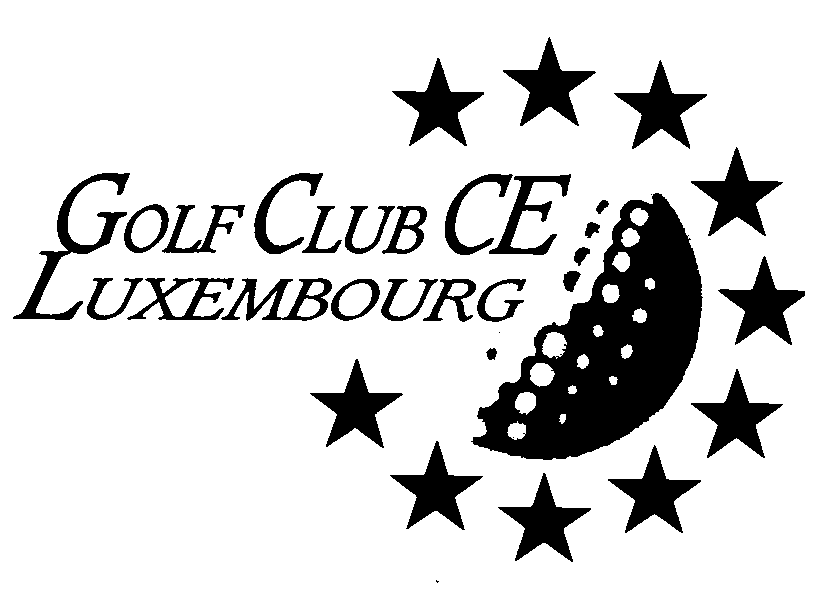 	Luxembourg, 2 May 2019Competition at Golf Club Bitburg (DE)on Saturday 1 June 2019 from ca. 10h30The committee is pleased to invite the members to a competition at the Golfclub Bitburger Land on Saturday 1 June 2019.  Tee times have been reserved from 10H30. Golf-Resort Bitburger Land
Zur Weilersheck 1
54636 Wißmannsdorf
Tel: +49-6527-9272 – 0Beside the usual Stableford we will have a team competition as well as Nearest, Longest and Leary. The scorecards will be prepared by the club but we do our own result calculations.The GCEC does not book buggies, in case of need please book one via the secretariat of the club.Deadline for entries will be 12.00 hrs on Monday 27 May 2019.A prize giving will take place shortly after the final flight gets in. Guidelines on how to record the scores and count the points will be given separately when the registrations will have been completed and the flights put together.For non-members of the golf club please transfer EUR 30  (for juniors: EUR 25) into the bank account of Golf Club CE, Luxembourg : BIL LU07 0025 1597 4376 8500 with the reference "Bitburg 2019". We hope to see many of you there. 									The CommitteePlease return the Entry Form to Gunter Schäfer : gunter.schaefer@gmx.euPlease also indicate your Hcp, Home Club + separately special wishes (tee time, buggy sharing?)Name and Surname			Home Club			Hcp	Member in Bitburg……………………………		………………………	……		Y/N……………………………		………………………	……		Y/N